校園門禁(電梯管制時段)使用申請表(Sample)申請者簽章: sign your name           (教職員)單位主管簽章:(學生)指導教授簽章: your teacher      (學生)系所院主管簽章:一般管理者簽章: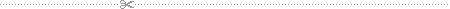 校園門禁(電梯管制時段)使用申請表申請者簽章:                     (教職員)單位主管簽章:(學生)指導教授簽章:              (學生)系所院主管簽章:一般管理者簽章:申請日期民國      年      月      日民國      年      月      日民國      年      月      日姓  名員工代碼(學  號)班  級員工代碼(學  號)申請使用期限自民國     年    月    日 到    年    月   日止自民國     年    月    日 到    年    月   日止自民國     年    月    日 到    年    月   日止連絡電話院系所別單位醫藥暨應用化學系申請大樓名稱:申請樓層:申請大樓名稱:申請樓層:備  註1.申請單一管理單位的樓層，由管理單位一般管理者審核並設定權限。2.申請跨管理單位的樓層，分別向各管理單位一般管理者申請、審核並設定   權限。3.二級管理者負責設定一般管理者權限。1.申請單一管理單位的樓層，由管理單位一般管理者審核並設定權限。2.申請跨管理單位的樓層，分別向各管理單位一般管理者申請、審核並設定   權限。3.二級管理者負責設定一般管理者權限。1.申請單一管理單位的樓層，由管理單位一般管理者審核並設定權限。2.申請跨管理單位的樓層，分別向各管理單位一般管理者申請、審核並設定   權限。3.二級管理者負責設定一般管理者權限。申請日期民國      年      月      日民國      年      月      日民國      年      月      日姓  名員工代碼(學  號)班  級員工代碼(學  號)申請使用期限自民國     年    月    日 到    年   月   日止自民國     年    月    日 到    年   月   日止自民國     年    月    日 到    年   月   日止連絡電話院系所別單位醫藥暨應用化學系申請大樓名稱:申請樓層:申請大樓名稱:申請樓層:備  註1.申請單一管理單位的樓層，由管理單位一般管理者審核並設定權限。2.申請跨管理單位的樓層，分別向各管理單位一般管理者申請、審核並設定   權限。3.二級管理者負責設定一般管理者權限。1.申請單一管理單位的樓層，由管理單位一般管理者審核並設定權限。2.申請跨管理單位的樓層，分別向各管理單位一般管理者申請、審核並設定   權限。3.二級管理者負責設定一般管理者權限。1.申請單一管理單位的樓層，由管理單位一般管理者審核並設定權限。2.申請跨管理單位的樓層，分別向各管理單位一般管理者申請、審核並設定   權限。3.二級管理者負責設定一般管理者權限。